Greg Heffley est un personnage de livre.  Il a 12 ans.  Au collège, il a un ami qui s'appelle Rowley.  Il a aussi  deux frères.  Rodrick est le plus jeune et il est drôle. Greg est maigre.  Il aime les jeux vidéo et son jeux préféré est ‘le sorcier tordu’. (by Oscar C.)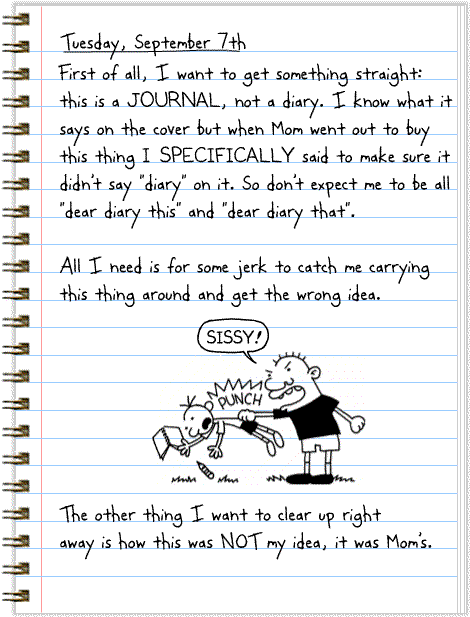 